L’a m i s t a t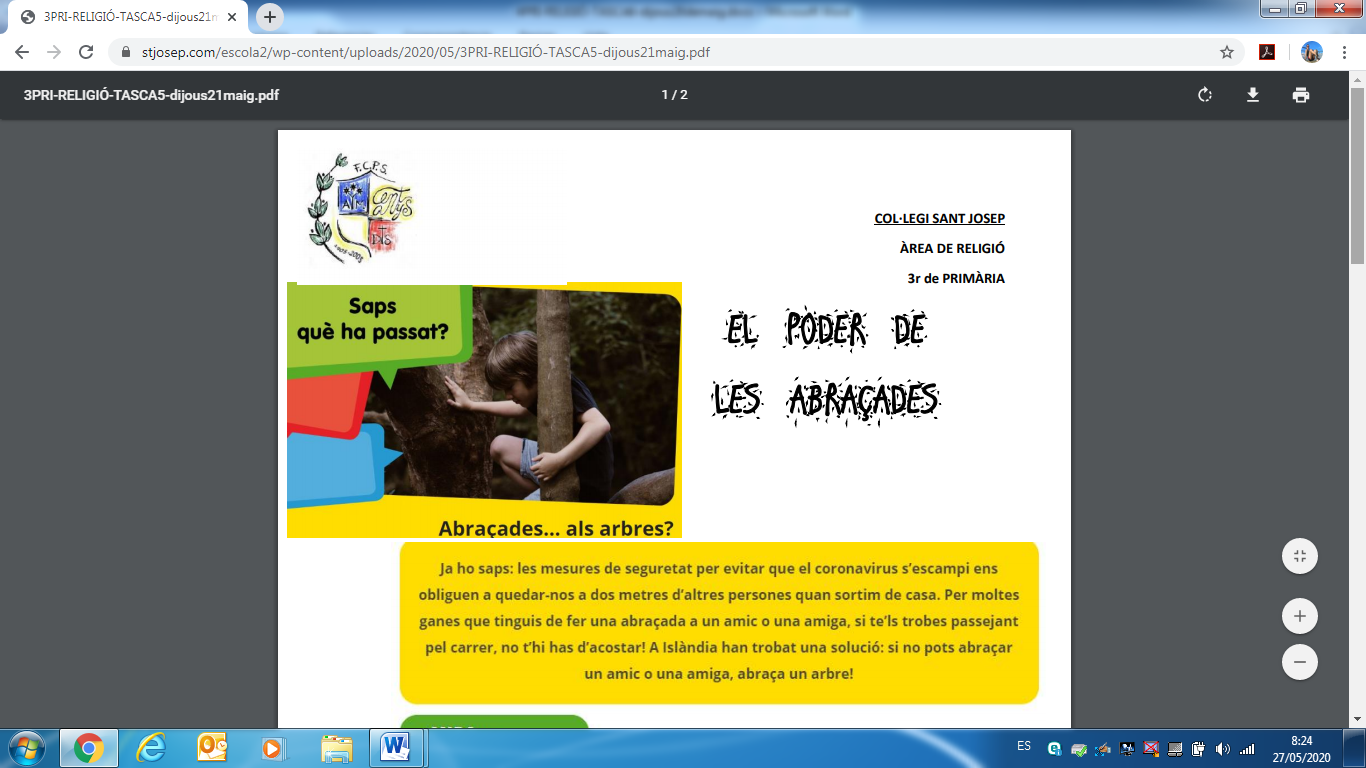 Observa amb atenció aquest vídeo sobre l’amistat:https://www.youtube.com/watch?v=mvbX1INRhIIAra ja podem començar a quedar amb els nostres amics i amigues, respectant totes les mesures del COVID-19, clar!Recorda i escriu 5 bons moments viscuts amb aquestes persones tan importants per a tu. 1.2. 3. 4. 5. 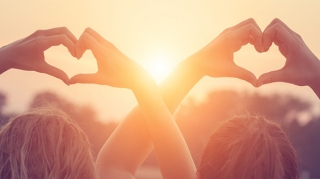 Què és per tu ser un bon amic / amiga?_______________________________________________________________________________________________________________________________________________________________________________________________Pensa en algun moment que us vau enfadar amb aquest amiga o amiga i explica què vau fer per solucionar-ho:________________________________________________________________________________________________________________________________________________I ara, escriu-li una carta dient com el/la trobes a faltar i les ganes que tens de tornar-vos a veure. No cal que aquesta carta quedi aquí, t’animem a que el/la truquis i li llegeixis, que li escriguis un correu electrònic o fent servir la carta tradicional; enviant-li a casa seva. 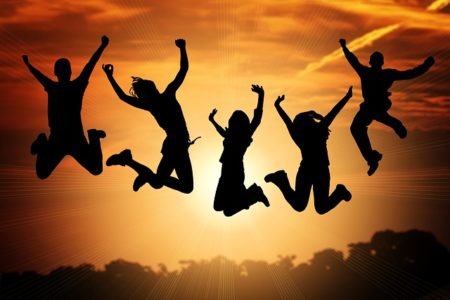 